Автор конспекта: Артемьева Е.В., воспитатель, превая квалификационная категорияИскитим 2018Программное содержание:-уточнить знания детей о приметах весны;-продолжать учить детей понимать поэтическое произведение;-развивать умение понимать и слушать вопросы, отвечать на них полным предложением;-помочь запомнить стихотворение, используя опорные картинки;-совершенствовать интонационную выразительность речи;-совершенствовать умение подбирать определения к существительным;-воспитывать желание учить стихотворение наизусть,-вызывать эмоционально- радостное отношение от встречи с весной.Наглядный материал: конверт с весенними картинками с письмом, корзинка, портрет С.Я. Маршака, опорные картинки- схемы, картинка с изображением девушки Весны, предметные картинки для игры «Найди слова со звуком <н>, медали «Солнышки».Словарная работа: поэт, сквозь, валежник, стужа.Предварительная работа: рассматривание иллюстраций с изображением весны, беседа о приметах весны, слушание потешек, стихотворений о весне, разгадывание загадок о весне, наблюдение на прогулке за изменениями в живой и неживой природе, слушание музыкальных произведений на тему весны.Формы работы: сидя на стульях, стоя вокруг воспитателя, сидя за столами.Интеграция образовательных областей: «Познание», «Речевое», «Физическое».I Мотивационная часть.Дети стоят вокруг воспитателя. Воспитатель держит в руках конверт с письмом.-Ребята, посмотрите, лучик солнца бросил нам письмо в оконце. Интересно, дети, от кого письмо в конверте?Ребята, что изображено на конверте? (ручьи,  солнце, сосульки, птицы сидят в гнездах).-Как вы думаете, от какого времени года это письмо? ( От весны). Почему? (Варианты ответов детей)Воспитатель читает письмо: «Я услышала от птиц, что в детском саду «Медвежонок» живут отличные ребята, и мне очень захотелось с ними встретиться. Спешу к вам в гости, встречайте! Весна».-Ребята, к нам в гости спешит весна. Давайте для нее соберем весенние слова.Воспитатель достает корзинку. Дети  называют «весенние» слова и «складывают» их в корзинку. В случае затруднения можно предложить вопросы.-Какое весной небо? (Голубое, ясное, чистое, высокое).-Какое солнце весной? ( Ласковое, лучистое, теплое, яркое).- Какие ручьи? ( Быстрые, веселые, холодные).-Сосульки весной какие? ( Длинные, прозрачные, холодные).I I Основная часть.На доску воспитатель прикрепляет картинку с изображением девушки Весны.- Ребята, давайте порадуем весну стихотворением. Ей будет приятно послушать.Я знаю замечательное стихотворение поэта Самуила Яковлевича Маршака «Весна». (Воспитатель показывает портрет поэта).- Кого называют поэтом? ( Человек, который сочиняет стихи). (Хоровые и индивидуальные повторы).Воспитатель рассказывает стихотворение:По полям бегут ручьи,На дорогах лужи.Скоро выйдут муравьиПосле зимней стужи.Пробирается медведьСквозь густой валежник.Стали птицы песни петьИ расцвел подснежник.-Вам понравилось стихотворение? (Да).-О чем стихотворение? (Весна).-Кто написал стихотворение? ( Поэт, Самуил Яковлевич Маршак).-Как вы думаете, какое стихотворение по настроению? ( Радостное, веселое).- Что означает слово «стужа»? ( Сильный мороз, холод). (Хоровые и индивидуальные повторы).-Что означает слово «валежник»? (Упавшие на землю стволы деревьев, ветви). (Хоровые и индивидуальные повторы).-Как по-другому сказать «сквозь»? (Через).Воспитатель повторно рассказывает стихотворение.-Давайте вспомним, о чем говориться в стихотворении. А помогут нам «волшебные картинки» (опорные схемы)Перед воспитателем на столе лежат картинки- схемы.. Что в стихотворении говориться о снеге? (Тает). О ручьях? ( Бегут). Что появляется на дорогах? (Лужи).-Настя, найди картинки, подходящие к этим строчкам и выложи их на доске.Ребенок выкладывает картинки и повторяет строчки стихотворения по картинкам.-Кто скоро выйдет? (Муравьи).-Когда они выйдут? (После зимней стужи).-Даша, найди картинки, в которых об этом говориться.Ребенок раскладывает картинки, повторяет строчки из стихотворения.-Что говориться о медведе? (Пробирается сквозь густой валежник).-Маша, найди такую картинку.Ребенок выкладывает картинку и повторяет строчку.-Что говориться о птицах? (Стали песни петь).- О каком цветке говориться в стихотворении? (О подснежнике).-Что он сделал? (Расцвел).-Артем, какие картинки помогут нам вспомнить эти строчки?Ребенок выполняет задание и повторяет строчки по опорным картинкам.-А кто может рассказать стихотворение полностью по картинкам?Желающие дети рассказывают стихотворение по картинкам.Физминутка «Весна пришла»Солнце, солнце высоко(На цыпочках руки тянем вверх)Нам от солнышка тепло(Легкие поглаживания руками по лицу).Тает снег от лучей, (Приседание)Звонко побежал ручей,(Бег по кругу).Вы за ручейком бегите,Лужи все перешагните.(Ходьба по кругу).Дети выполняют движения по показу воспитателя.Работа над звуковой культурой речи.-Ребята, послушайте чистоговорку о весне:На, на, на- наступила вновь весна.Но, но, но- распахнем окно.Ну, ну, ну- встречаем мы весну.-Давайте расскажем чистоговорку вместе со мной. (Дети проговаривают чистоговорку вместе с воспитателем).Воспитатель предлагает детям повторить строчки чистоговорки по одному, обращая внимание на речевые ошибки.-Какой звук чаще слышится в чистоговорке? (Звук <н>). (Хоровые и индивидуальные повторы).-А теперь выполним весеннее задание. Картинки, в которых слышится звук  <н>, нужно положить на синий стол, а картинки, в которых  не слышится этот звук, на красный стол.Воспитатель раздает каждому ребенку картинку (используются картинки с изображением носка, ножниц, насоса, ночи, норы, ноги и картинок с изображением предметов без звука <н>. Дети самостоятельно раскладывают картинки. Затем дети с воспитателем подходят к каждому столу, называют слова и проверяют правильность выполнения задания.III Заключительная часть, рефлексия.-С каким стихотворением вы сегодня познакомились?-Кто его написал?-Что вам понравилось на занятии? -Весне очень понравилось у нас в гостях. За ваше старание она хочет подарить вам медали.(Воспитатель раздает детям медали- солнышки).Список используемой литературы:«Программа дошкольного образования от рождения до школы» под ред. Н.Е. Вераксы, Т.С. Комаровой, М.А.Васильевой.Гербова В.В. «Развитие речи в детском саду» средняя группа.Ушакова О.С. «Развитие речи детей 3-5 лет»«Комплексные занятия» средняя группа под ред. Васильевой М.А.Стихотворение С.Я. Маршака «Апрель».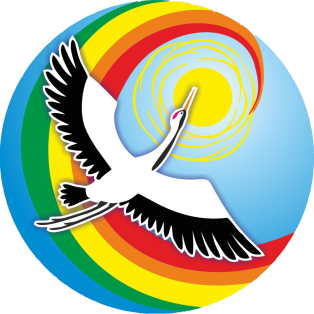 Муниципальное автономное дошкольное образовательное учреждение детский сад № 24 «Журавушка» комбинированного вида г. Искитима Новосибирской областиМуниципальное автономное дошкольное образовательное учреждение детский сад № 24 «Журавушка» комбинированного вида г. Искитима Новосибирской области633209, Новосибирская область, г. Искитим, м/р Южный, 49АТел: 8 (38343) 20005e-mail: madou24-isk@mail.ru Конспект непосредственно образовательной деятельности по речевому развитию для детей средней группы.«Заучивание стихотворения С.Я. Маршака «Весна» с помощью опорных картинок».Конспект непосредственно образовательной деятельности по речевому развитию для детей средней группы.«Заучивание стихотворения С.Я. Маршака «Весна» с помощью опорных картинок».Конспект непосредственно образовательной деятельности по речевому развитию для детей средней группы.«Заучивание стихотворения С.Я. Маршака «Весна» с помощью опорных картинок».